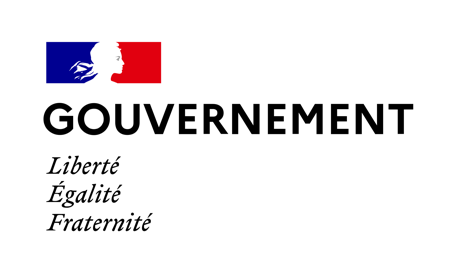 Lundi 13 septembre 2021INVITATION PRESSEDéplacement de Brigitte BOURGUIGNON, Sophie CLUZEL et Olivia GRÉGOIRE à l’occasion du lancement d’une mission de la Plateforme RSE en faveur des salariés aidantsÉlancourt (Yvelines) - Site d’Airbus Defence and Space - Mardi 14 septembre 2021Brigitte BOURGUIGNON, ministre déléguée auprès du ministre des Solidarités et de la Santé, chargée de l’Autonomie, Sophie CLUZEL, secrétaire d’État auprès du Premier ministre chargée des Personnes handicapées et Olivia GRÉGOIRE, secrétaire d’État chargée de l’Économie sociale, solidaire et responsable auprès du Ministre de l’Économie, des Finances et de la Relance, se déplacent sur le site d’Airbus Defence and Space d’Élancourt (Yvelines), pour lancer une mission confiée à la Plateforme RSE de France Stratégie visant à amplifier le soutien des entreprises envers leurs salariés aidants.Les ministres visiteront d’abord le siège de l’entreprise, qui, dans une logique RSE, est exemplaire en la matière, avant d’échanger avec les représentants de la direction d’Airbus, de Formell et de Malakoff Humanis, ainsi qu’avec des salariés aidants, autour d’une table ronde sur le thème de la meilleure conciliation entre vie professionnelle et vie personnelle des proches aidants.PROGRAMME PRÉVISIONNELSéquence 1 : Site d’Airbus Defence and SpaceZA Clef de Saint Pierre, 1 Bd Jean Moulin, 78990 Élancourt 16 h 50	Accueil républicainToute presse accréditée16 h 55  	Visite du site et de ses domaines de compétences Hors presse17 h 15	Table-ronde avec des salariés aidants et des représentants de la direction d’Airbus, Formell et Malakoff Humanis, sur la meilleure conciliation entre vie professionnelle et vie personnelle des proches aidantsToute presse accréditée17 h 45           Signature de la lettre de mission par les trois ministresToute presse accréditée17 h 50	Point presseToute presse accréditée